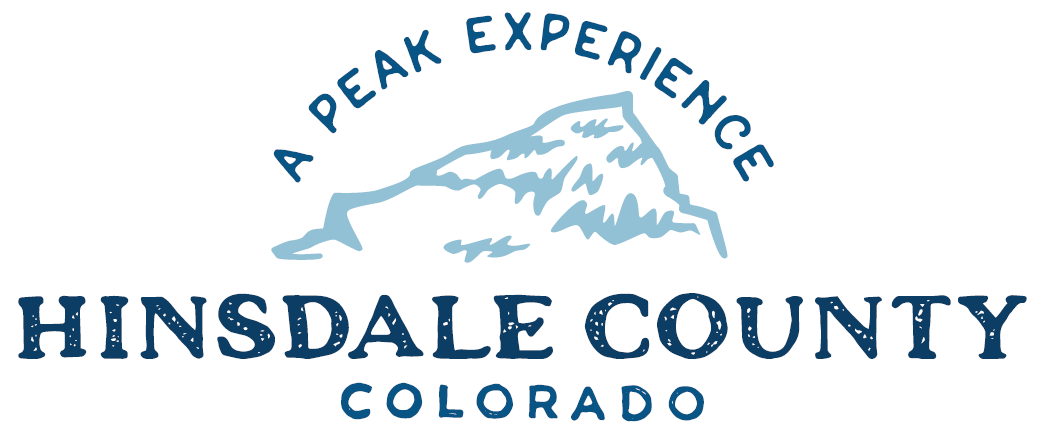 BOARD OF COUNTY COMMISSIONERS WORKSHOP & MEETINGCoursey Annex, 311 N. Henson St., Lake CityWednesday, March 15, 2023 – 8 a.m.AGENDA 8 AM		OPEN DISCUSSION8:30 AM         WORKSHOP 	Discuss Town of Lake City’s Proposed Annexation of Memorial ParkDiscuss Increasing the County Corporate Credit Card Limit and Authorized Person/SignorDiscuss Colorado State Forest Service Wildfire Mitigation Incentives for Local Government GrantDiscuss Resolution Amending Policy for Appointing Campground Hosts for Hinsdale CountyDiscuss Law Enforcement and Emergency Services Agreement with Archuleta CountyDiscuss Update on PeninsulaDiscuss Conservation Corps Work Plan for Summer 2023Discuss Letter of Intent to Apply for Congressionally Directed Spending Funding for New County Operations BuildingDiscuss Colorado Broadband Assessment Report for Hinsdale, Mineral and Saguache CountiesCLOSE COMMISSIONER WORKSHOPOPEN COMMISSIONER’S REGULAR MEETINGPledge of Allegiance Modifications to the AgendaApproval of the AgendaCitizen Comments from the FloorOpen Proposals for Design Services for CR 30 Bike Lane Installation and Chip Seal OverlayREGULAR AGENDAConsider Corporate Credit Card IncreaseConsider Colorado State Forest Service Wildfire Mitigation Incentives for Local Government GrantConsider Law Enforcement and Emergency Services Agreement with Archuleta CountyConsider Letter of Intent to Apply for Congressionally Directed Spending Funding for New County Operations BuildingTREASURER’S REPORTPRESENTATION OF BILLS TO BE PAID ADJOURN MEETINGRegister in advance for this meeting:https://us02web.zoom.us/meeting/register/tZUodeyqpj0oGNAC3432EwChIxUFrTkVkvxA After registering, you will receive a confirmation email containing information about joining the meeting.Times stated are approximate and the agenda may be modified as necessary at the discretion of the Board.  The next Commissioner’s meeting is a workshop and meeting scheduled for Wednesday, March 29, 2023, unless otherwise noted at the Coursey Annex, 311 N. Henson Street, Lake City, CO  81235.Two or more Hinsdale County Commissioners may attend the Town of Lake City Board of Trustees Meeting on Wednesday, March 15, 2023, at 5:30 p.m.